   В Отделе МВД России по Усть-Катавскому городскому округу подвели итоги оперативно-профилактической операции «Район» 22 февраля сотрудниками отдела МВД России по Усть-Катавскому городскому округу проведено оперативно-профилактическое мероприятие «Район». Данное мероприятие проводилось с целью предупреждения, пресечения и раскрытия преступлений, совершаемых на улицах и в иных общественных местах, в том числе связанных с незаконным оборотом оружия, наркотических веществ, задержания лиц, находящихся в розыске, пресечения антиобщественных проявлений, а также обеспечения правопорядка                    и общественной безопасности граждан в вечернее и ночное время. Перед началом операции «Район», состоялся гарнизонный развод, для личного состава был проведен инструктаж, а также обозначены цели и задачи проводимого оперативно-профилактического мероприятия, было обращено внимание полицейских на неукоснительное соблюдение законности                   и вежливое, корректное общение с гражданами.В мероприятии было задействовано 33 сотрудника ОМВД России по    Усть-Катавскому городскому округу, представитель администрации города, судебный пристав,  3 сотрудника Росгвардии,  6  представителей добровольных народных дружин и представитель уголовно-исполнительной инспекции. Во время операции,  сотрудники правоохранительных органов  проверили 43 единицы автотранспорта, в том числе 4 осуществляющего пассажирские перевозки. Проверено 89 лиц состоящих на профилактических  учетах в ОВД,  в том числе 15 несовершеннолетних и 10 родителей несовершеннолетних,         а также лиц состоящих под административным надзором - 24. Восемь владельцев огнестрельного оружия, 12 мест проживания  иностранных граждан и лиц без гражданства. Проверено 17 объектов торговли. Дактилоскопировано 6 человек, 6 лиц поставлено на фотоучет.      В ходе проведения операции сотрудниками полиции составлено 40 административных протоколов, основные нарушения выявлены по ст.12.37 ч.1  КРФобАП «Несоблюдение требований об обязательном страховании гражданской ответственности владельцев транспортных средств», по ст.6.1.1 КРФобАП «Побои»,  по ст. 20.25 КРФобАП «Уклонение от исполнения административного наказания».  А также по  ст. 19.15 ч.1 КРФобАП «Проживание гражданина Российской Федерации без документа, удостоверяющего личность гражданина (паспорта)».В результате ОПМ «Район» сотрудниками отдела МВД России по        Усть-Катавскому городскому округу было выявлено и раскрыто 4 преступления, лица допустившие нарушения привлечены к ответственности. Сообщил  начальник Отдела МВД России по Усть-Катавскому городскому округу подполковник полиции Николай Меньшенин.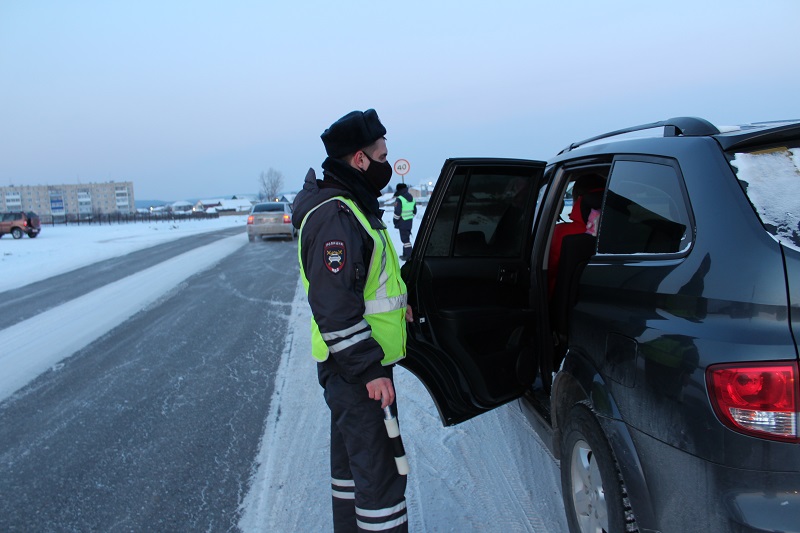 